Landjugend Steiermark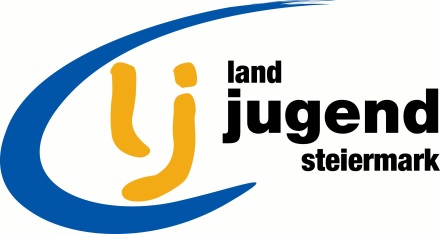 Krottendorfer Str. 81, 8052 Grazwww.stmklandjugend.atlandjugend@lk-stmk.at 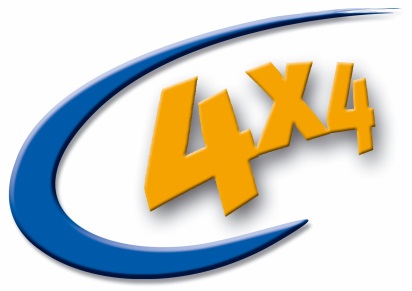 4x4 Landesentscheid26. & 27. April 2014STATION Erlebnistour:Lang lebe die KöniginMax. Punkte: 	4Zeitvorgabe: 	8 MinutenKönigshäuser in europa 	1 PunktWelche Königshäuser gibt es in Europa heutzutage noch? (0,6 Punkte)NorwegenSchwedenDänemarkBelgienNiederlandeVereinigtes KönigreichSpanien	Jeweils 0,1 PunktWelche Fürstentümer gibt es derzeit in Europa und wie heißt das jeweilige Staatsoberhaupt? (0,4 Punkte)Monaco:	Fürst Albert IILiechtenstein:	Fürst Hans-Adam II. von und zu Liechtenstein	Jeweils 0,1 PunktDie Windsors	1 PunktRichtig oder falsch? (0,5 Punkte)	Jeweils 0,1 PunktWie heißt der Urenkel der Queen (voller Name) und wann wurde dieser geboren? (0,2 Punkte)Prince George Alexander Louis of Cambridge Geboren am 22. Juli 2013 (in London)	Jeweils 0,1 PunktErgänzt die richtigen Titel der jeweiligen Windsors! (0,3 Punkte)Prinz William:	Duke of CambridgeLady Diana:	The Princess of WalesPrinz Edward:	Earl of Wessex	Jeweils 0,1 PunktEdles Blut in Kinofilmen	2 PunkteOrdnet den Bildern entsprechend den Namen des/der Schauspielers/Schauspielerin, die Rolle und den Filmtitel zu. (2 Punkte)0,1 Punkt für zwei richtige pro Zeile, 0,2 Punkte für alles richtig (Bild, Name, Rolle, Filmtitel) Bezirk:Punkte:Startnummer:Zeit:RichtigFalschBahamas, Barbados, Neuseeland, Salomonen und Tuvula, Kanada, Mauritius, Jamaika, St. Kitts und Australien zählen gegenwärtig unter anderem zur Gruppe der „Commonwealth Realm“, in welchen die Queen Elizabeth II. als Staatsoberhaupt fungiert.XDer Taufname der Queen lautet: Elizabeth Alexandra Mary.XMit 18 Jahren wurde Elizabeth zur Stadträtin ernannt und nahm erstmalig Aufgaben der Krone wahr.XGemeinsam mit ihren Eltern und ihrer Schwester führte sie ihr erster offizieller Auslandsbesuch im Jahr 1947 nach Südamerika.XDie Krönung zur Queen fand am 2. Juli 1953 in der Westminster Abbey statt. XSchauspielerNameRolleFilmbezeichnung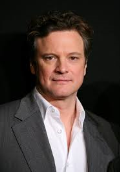 Colin FirthKönig Georg VIThe King´s Speech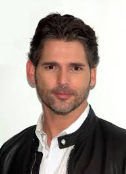 Eric BanaKönig Henry VIIIDie Schwester der Königin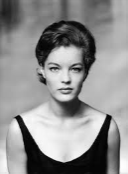 Romy SchneiderKaiserin SissiSissi Trilogie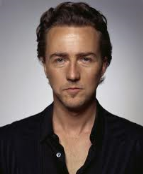 Edward NortonKönig BalduinKönigreich der Himmel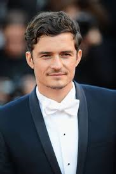 Orlando BloomPrinz ParisTroja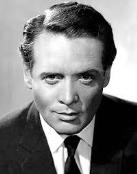 Patrick McGoohan König Eduard IBraveheart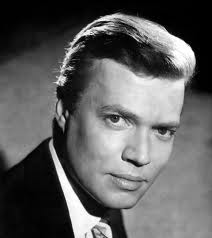 Karlheinz BöhmKaiser Franz Joseph ISissi Trilogie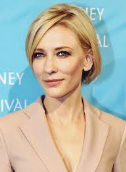 Cate BlanchettKönigin Elizabeth IElizabeth – Das goldene Königreich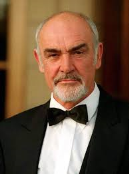 Sean ConneryKönig ArthurDer erste Ritter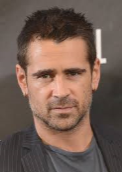 Colin FarrellKönig AlexanderAlexander